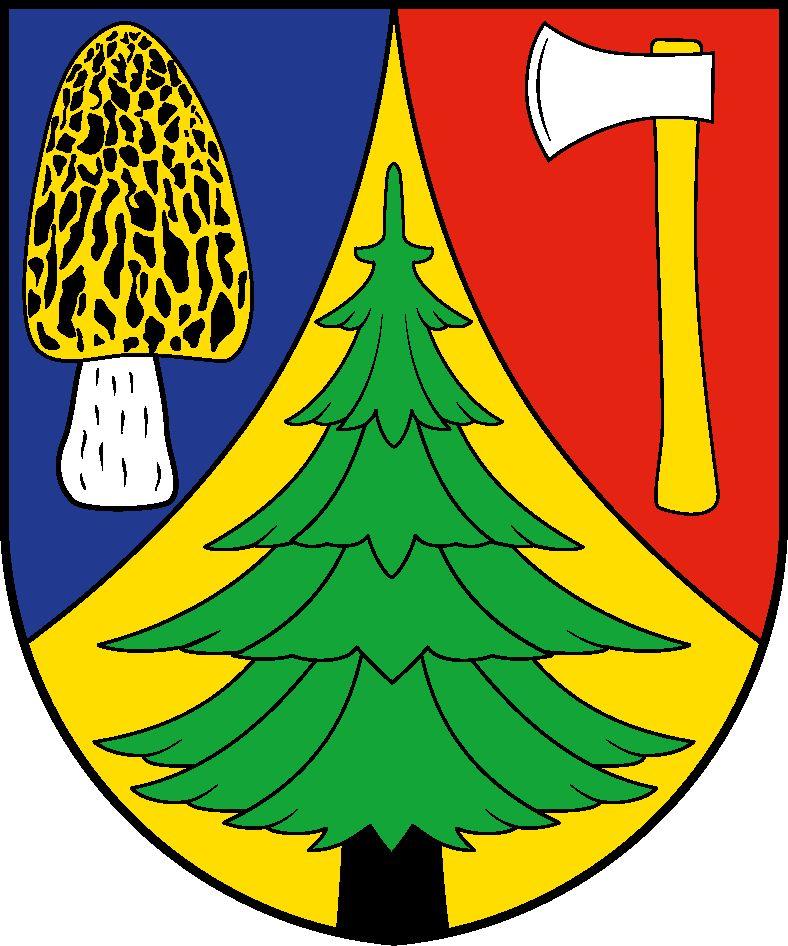 PŘIHLÁŠKA K MÍSTNÍMU POPLATKUza obecní systém odpadového hospodářství (dle obecně závazné vyhlášky č. 3/2021)Správce místního poplatku: 	Obecní úřad Smržov, Smržov 11, 503 03 Smiřice	Fyzická osoba:Trvalý pobytCizinec s povoleným trvalým nebo přechodným pobytem nad 90 dní Cizinec s přechodným pobytem nad 3 měsíce  	 Jméno, příjmení fyzické osoby-poplatníka/společného plátce: Adresa pobytu: Poplatková povinnost vznikla od:PROHLÁŠENÍ SPOLEČNÉHO ZÁSTUPCE:											společný zástupce za domácnost					společný zástupce za rodinný dům	POPLATEK JE ODVÁDĚN ZA TYTO POPLATNÍKY (uveďte jméno, příjmení, rodné číslo nebo datum narození a adresu trvalého nebo přechodného pobytu jednotlivých poplatníků)Potvrzuji, že všechny mnou uvedené údaje v tomto přiznání jsou pravdivé a úplné.Ve Smržově dne ……………………								         …………………………….	Podpis poplatníkaRodné číslo/datum narození poplatníka:01. 2022 Jméno a příjmeníRodné číslo/datum narozeníAdresa trvalého pobytu nebo přechodného pobytu jednotlivých poplatníků